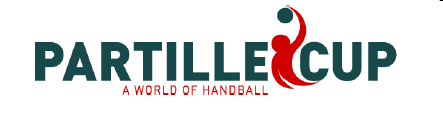 InformasjonSkriv  - Partille Cup – 2. – 7. juli 2012Mandag 2. juli reiser vi til Gøteborg for å delta i Partille Cup – VERDENS største håndballCup! Partille Cup er verdens største og og mest internasjonale håndballturnering for ungdommer med over 20 000 deltakere. Vi møter blant annet lag fra Sverige, Danmark og Russland i det innledende puljespillet. Cupen beskrives av de som har vært der tidligere som et håndball-EVENTYR – så pakk sekken og heng med på eventyr!Vårt fokus er å ha det gøy, lære mer håndball og gi ALT vi har i de kampene vi spiller. Fra håndballgruppa i Nordstrand IF deltar det 6 lag, og vi skal alle bo på samme skole. Lagene fra Nordstrand er J96, J97, J98/99, J99 og G99.Det er 17 jenter fra laget vårt som deltar, hvorav 12 spiller i J99 (G99 = Girls 99!) og 5 jenter spiller sammen med J98 i J98 (G98 = Girls 98!).Vi kan love en spennende, krevende og morsom helg i Gøteborg Nedenfor følger en del praktisk og sportslig info om Partille Cup. Vi oppfordrer foreldre til å ta turen til Gøteborg for å heie på jentene – det hjelper alltid med støtte fra tribunen   Praktisk informasjonHvem er medDeltakere: Aurora G, Aurora TS, Bettina, Christina, Ellen, Emilie, Hermine, Julie CW, Julie ML, Katharina, Malin, Martine, Mie, Sahra, Stine, Thale og Tuva.Trenere: Anders (982 06224), Therese (922 85857) og Øystein (920 30831)«Overnattingsmammaer»: Mandag – Torsdag : Anne, Beate og Yngvild.  Torsdag - Lørdag: Anne, Sonja, Mette og Hege M(Tlf. nr til mammaene – se under Sportslig Informasjon) Dersom det er noe informasjon, spesielt knyttet til deres datter, som dere ønsker at vi skal vite og ta hensyn til, ta kontakt på telefon. Avreise tid / stedOppmøte hos familien Gøbel (Fjellklangveien 9) Mandag 2. juli kl. 10:00. Vi kjører privatbiler tur/retur Gøteborg. Pga begrenset bagasjeplass må jentene kun medbringe SOVEPOSE, ikke dyne. Tommelfingerregel: ikke ta med deg mer enn du SELV kan bære. Jentenes bagasje vil – primært – lastes i henger bak Anders sin bil = ALL BAGASJE TRES INN I SØPPELPOSER. Fordeling i biler TIL Gøteborg: Anders – Aurora G, Emilie, Thale og StineBeate – Yngvild, Mie, Bettina, Katharina og MalinTherese – Anne, Tuva, Julie CW og EllenØystein – Julie ML, Martine, Sahra og ChristinaUllriche og Ole – Hermine og Aurora TSFordeling i biler FRA Gøteborg foretas i Gøteborg. De som kjører i retur lørdag 7. juli er:Anders, Øystein, Therese, Mette, Sonja og Hege M. Tidspunkt for hjemreise på lørdagen avhenger av kampoppsett og hvor langt vi kommer. Følg med på resultatlistene og kampoppsett på hjemmesiden til J99 og facebook J99.Hjemmesiden til cupen: http://www.partillecup.com/OvernattingsskoleVi skal bo på Burgården skole sammen med resten av Nordstrandlagene.Adressen er:Burgården UtbildningscentrumSkånegatan 20
GøteborgSkolen ligger sentralt i Gøteborg, med gåavstand til Heden (uteområdet der de fleste innledende kampene spilles). Nordstrand har også tidligere ligget på denne skolen i Partille, og rapporterer at det er en ny, flott, stille og relativt liten skole som de var SVÆRT glad for å få tildelt også i år. For transport til øvrige spillsteder/aktiviteter benytter vi offentlig kommunikasjon, som er gratis for deltagere/trenere/ledsagere med A-kort (All Inclusive Card).  Ta medLiggeunderlag (sjekk at det er tett og husk pumpe hvis oppblåsbar). Det er begrenset plass i klasserommet, så vi ber om at det ikke medbringes dobbelmadrasser med mindre to spillere skal dele en dobbelmadrass.Sovepose – IKKE DYNE!PysjTreningsutstyr = bag til å ha med på kamp, drakt, shorts, knebeskyttere, sokker, overtrekksdress, navnet ball, ute- og innesko, navnet drikkeflaske, fleece el lignende slik at vi også kan varme opp/trene ute. NB! På kunstgress er kun UTEsko egnet!Tøy for fint vær og dårlig vær + ”discoantrekk”BadetøyToalettsakerHåndkleUndertøy og sokkerLommepenger, inntil NOK 1200 som bør veksles til SEK før avreise. Dette inkluderer T-shirt (100,- SEK) og heldagspass i Liseberg (310,- SEK). 200,- som vil bli brukt til innkjøp av frukt/saft/kjeks etc som jentene får mellom kampene. Vi ber vi om at det ikke tas med unødvendige verdisaker eller dyre klær. Mobiltelefon er med på eget ansvar. Men vi oppfordrer jentene til å ta telefonene sine med, slik at de er lette å nå for oss ledsagerforeldre. MatMed deltagerkortet (A-kort) for Partille følger det 15 måltider. Det serveres frokost, lunsj og middag hver dag. Første måltid er middag mandag – siste måltid lunsj lørdag. SosialtTirsdag kveld vil vi delta på ”Opening Night” i Gøteborgs storstue Scandinavium. Vi skal SELVSAGT på LisebergVil også prøve å få til en tur med ”Paddan” – Gøteborgs berømte turistbåt.ALLE våre 17 jenter (dvs også de 5 som spiller sammen med J98) vil sove i samme rom, spise sammen og delta på det vi arrangerer sosialt. Vi vil også følge hverandres kamper SÅ LANGT det er praktisk mulig.  Sportslig informasjonJ99 - Girls 13 – Group 4 – Lag-ID 4186Spillere: Aurora G, Bettina, Christina, Ellen, Emilie, Julie CW, Katharina, Malin, Mie, Stine, Thale og Tuva.Trenere: Anders og ThereseForeldre som følger laget: Anne (977 22 929), Beate (917 57 837) (man-tors), Yngvild (971 91 577) (man-tors), Hege M (941 72 585) (tors-lør), Sonja (454 62 579) (tors-lør).J98/J99 - Girls 14 – Group 15 – Lag-ID 4160Spillere fra J99: Aurora TS, Hermine, Julie ML, Martine og SahraSpillere fra J98: Anna, Anniken, Christiane, Hilde, Jenny, Jenny Marie og Mia.Trenere: Øystein og Knut (fra J98 Nordstrand)Foreldre som følger laget: Ullriche og Ole (dagtid man-tors) og Mette (988 17 507) (tors-lør)Cupen spilles som puljespill hvor alle lag innen puljen møter hverandre. Det er 6 eller 7 lag i hver pulje. De tre beste lagene går til A-sluttspill, de tre neste til B-sluttspill. Sluttspill spilles fredag og lørdag. Puljer:Girls 13 - Group 4KamperKampoppsettet kommer først 25. juni – informasjon vil bli lagt ut på Hjemmesiden!Vi GLEDER oss til en fantastisk uke i Gøteborg sammen med dere!HilsenTrenere og CupkomiteeLagNationalitetLag-IDTröjfärgBrabrand IF 2DEN4183BlueFjellhammer IL 2NOR4184GreenIK Sävehof 1SWE4185Nordstrand IFNOR4186White/BlueOV HelsingborgSWE4187GreenSport School Volgograd CityRUS4188GreenGirls 14 – Group15